Rīgas 64.vidusskolas 
direktoram Edgaram Zīvertam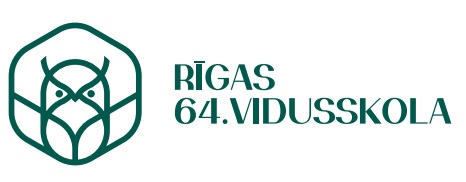 IESNIEGUMSLūdzu uzņemt manu dēlu / meitu (vajadzīgo atzīmēt)  Rīgas 64. vidusskolas vispārējās vidējās programmas (kods 31011011) 10. klasē ar padziļināto kursu komplektu. Tabulā atzīmēt ar cipariem 1., 2., 3. savu izvēli prioritāšu secībā.									SAŅEMTS
									Rīgas 64. vidusskolā _____ . _____ . _________. Nr._______________________Informācija par personas datu apstrādi:1) personas datu apstrādes pārzinis – Rīgas valstspilsētas pašvaldība Rīgas domes Izglītības, kultūras un sporta departamenta personā, adrese: Krišjāņa Valdemāra iela 5, Rīga, LV 1010; tālrunis 67026816, e-pasts iksd@riga.lv;2) personas datu apstrādes nolūks – iesnieguma reģistrācija Rīgas valstspilsētas pašvaldības izglītības iestādē.Vairāk par personas datu apstrādi skatīt Rīgas domes Izglītības, kultūras un sporta departamenta tīmekļvietnes www.iksd.riga.lv sadaļā “Datu apstrāde”.(bērna likumiskā pārstāvja vārds, uzvārds)(personas kods)(tālrunis, e-pasts)Vārds, uzvārdsPersonas kodsDzīvesvietas adreseTālrunisProgrammas komplektsVispārizglītojošaisUzņēmējsSociālais Daba/ārstsInženierisDizains un tehnoloģijasPamatskolā apguva (vajadzīgo atzīmēt)Krievu valoduVācu valoduDatumsParaksts un tā atšifrējums